Supplementary Figure 1. 	Incremental cost-effectiveness scatter plot over the lifetime of the model 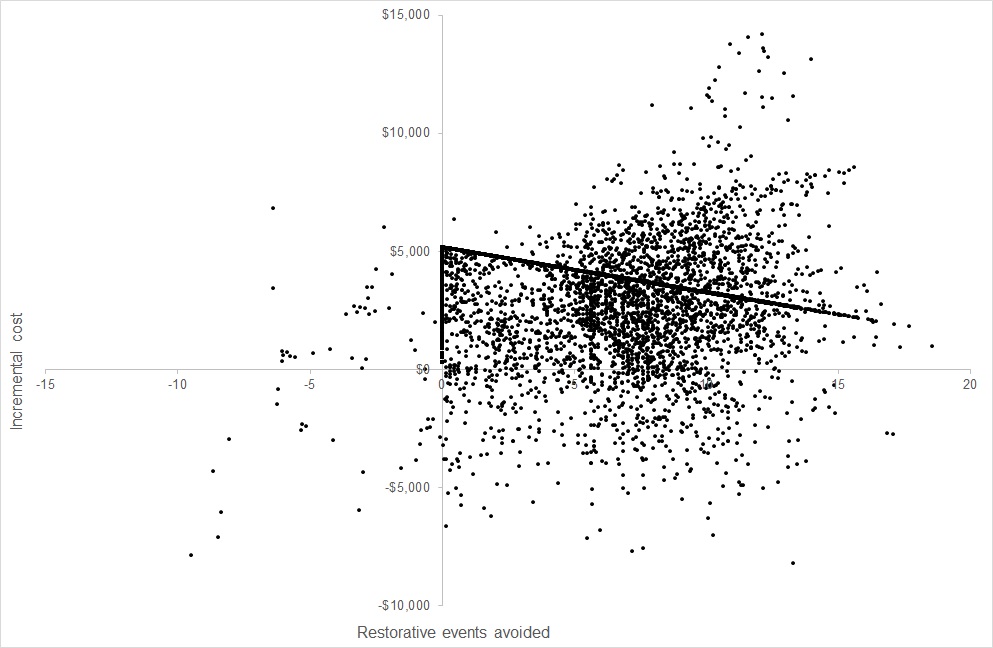 